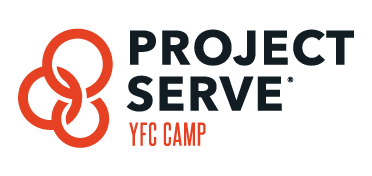 2019 Packing List for Project Serve at NorthBay HS2 towels (one for the shower and one for the pool)A watch (cell phones will not be allowed to keep track of time)SunscreenWater bottleCamera (optional)Modest bathing suit – no bikinis Comfortable Closed-toe shoes for workCasual clothes for working - You are representing Christ to campers!  Dress appropriately and clean at all times.  No beer t-shirts, spaghetti straps, short shorts, strapless tank tops, low cut V-neck shirts, etc.  Please dress modestly.  ToiletriesBible, Our Daily Bread Devotional Book, penMoney for camp store, vending machines, etcIf you want to have fun and dress up for special program events at camp during the week, you can bring some of these things too. Depending on your PS assignment, you may or may not be able to participate in the following events.Dark or camouflage outfit that can get dirty1 outfit that can get messy/stained/possibly ruined (including shoes) Neon OutfitAn outfit representing your favorite band, musician or music style1 fancy/semi-formal outfit How to Pack & Label Medications – ALL MEDS (prescription and over the counter) will be turned in to the camp infirmary.Exceptions to this rule are inhalers & epi-pens. However, these MUST be listed on your CampDoc Profile and approved with the on-site medical staffHow to pack medications – All meds (prescription and OTC) should come in their original pharmacy container with patient name and dosage info listedLabel all meds with camper name and YFC ministry center nameParents, make sure all administration instructions are clearly written on your child’s CampDoc Profile describing all details of dosing and administering of the medications as well as any drug interactions you are aware of with your child’s prescription (i.e. with food, w/o food, time of day, things to consider, etc). This information helps to ensure accuracy and that nothing gets missed). You can print the “Medication Administration Form” from your child’s CampDoc profile to include with their medications for the best clarity. Place all the above into a plastic Ziploc bag for camper to turn into camp infirmary.